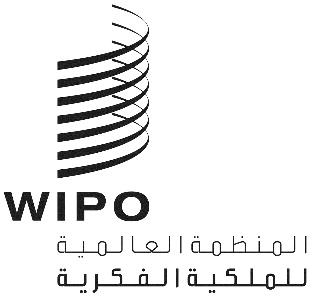 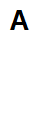 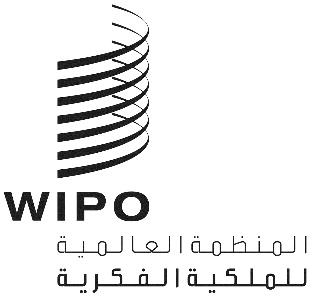 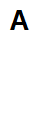 WIPO/GRTKF/IC/44/INF/3الأصل: بالإنكليزيةالتاريخ: 2 أغسطس 2022اللجنة الحكومية الدولية المعنية بالملكية الفكرية والموارد الوراثية والمعارف التقليدية والفولكلورالدورة الرابعة والأربعونجنيف، من 12 إلى 16 سبتمبر 2022مشروع برنامج الدورة الرابعة والأربعينوثيقة من إعداد الأمانةاستجابة لطلب اللجنة الحكومية الدولية المعنية بالملكية الفكرية والموارد الوراثية والمعارف التقليدية والفولكلور ("اللجنة") أن يعمَّم برنامج عمل مقترح، تورد هذه الوثيقة مشروع برنامج العمل المقترح للدورة الرابعة والأربعين للجنة. ومشروع البرنامج هذا له طابع إرشادي فقط، ويعود التنظيم الفعلي لعمل اللجنة لرئيس اللجنة وأعضائها وفقا لنظامها الداخلي.[نهاية الوثيقة]الأحد، 11 سبتمبر 2022ابتداءً من الساعة 15:00منتدى السكان الأصليين الاستشارييحضره ممثلون عن المنظمات التي تمثل الشعوب الأصلية والمجتمعات المحلية. وهو ليس جلسة رسمية من جلسات اللجنة أو اجتماعا رسميا من اجتماعات الويبو، لكن تدعمه اللجنة وتيسره الأمانة.الإثنين، 12 سبتمبر 202210.00 – 13.00البند 1:	افتتاح الجلسةالبند 2:	اعتماد جدول الأعمالWIPO/GRTKF/IC/44/1 Prov.WIPO/GRTKF/IC/44/INF/2WIPO/GRTKF/IC/44/INF/3البند 3:	اعتماد بعض المنظماتWIPO/GRTKF/IC/44/2البند 4:	مشاركة الجماعات الأصلية والمحليةصندوق التبرعاتWIPO/GRTKF/IC/44/3WIPO/GRTKF/IC/44/INF/4WIPO/GRTKF/IC/44/INF/6منبر الجماعات الأصلية والمحليةليس جزءا رسميا من دورة اللجنة، لكنه سيُذكر في تقريرهاWIPO/GRTKF/IC/44/INF/5البند 5:	المعارف التقليدية/أشكال التعبير الثقافي التقليديWIPO/GRTKF/IC/44/4WIPO/GRTKF/IC/44/5WIPO/GRTKF/IC/44/6WIPO/GRTKF/IC/44/7WIPO/GRTKF/IC/44/8WIPO/GRTKF/IC/44/9WIPO/GRTKF/IC/44/INF/7WIPO/GRTKF/IC/44/INF/815.00 – 18.00البند 5:	المعارف التقليدية/أشكال التعبير الثقافي التقليدي (تابع)الثلاثاء، 13 سبتمبر 202210.00 – 13.0015.00 – 18.00البند 5:	المعارف التقليدية/أشكال التعبير الثقافي التقليدي (تابع)البند 5:	المعارف التقليدية/أشكال التعبير الثقافي التقليدي (تابع)الأربعاء، 14 سبتمبر 202210.00 – 13.0015.00 – 18.00البند 5:	المعارف التقليدية/أشكال التعبير الثقافي التقليدي (تابع)البند 5:	المعارف التقليدية/أشكال التعبير الثقافي التقليدي (تابع)الخميس، 15 سبتمبر 202210.00 – 13.0015.00 – 18.00البند 5:	المعارف التقليدية/أشكال التعبير الثقافي التقليدي (تابع)البند 5:	المعارف التقليدية/أشكال التعبير الثقافي التقليدي (تابع)الجمعة، 16 سبتمبر 202210.00 – 13.00البند 5:	المعارف التقليدية/أشكال التعبير الثقافي التقليدي (تابع)البند 6:	إنشاء فريق (أفرقة) خبراء مخصّصالبند 7:	أية مسائل أخرىالبند 8:	اختتام الدورة